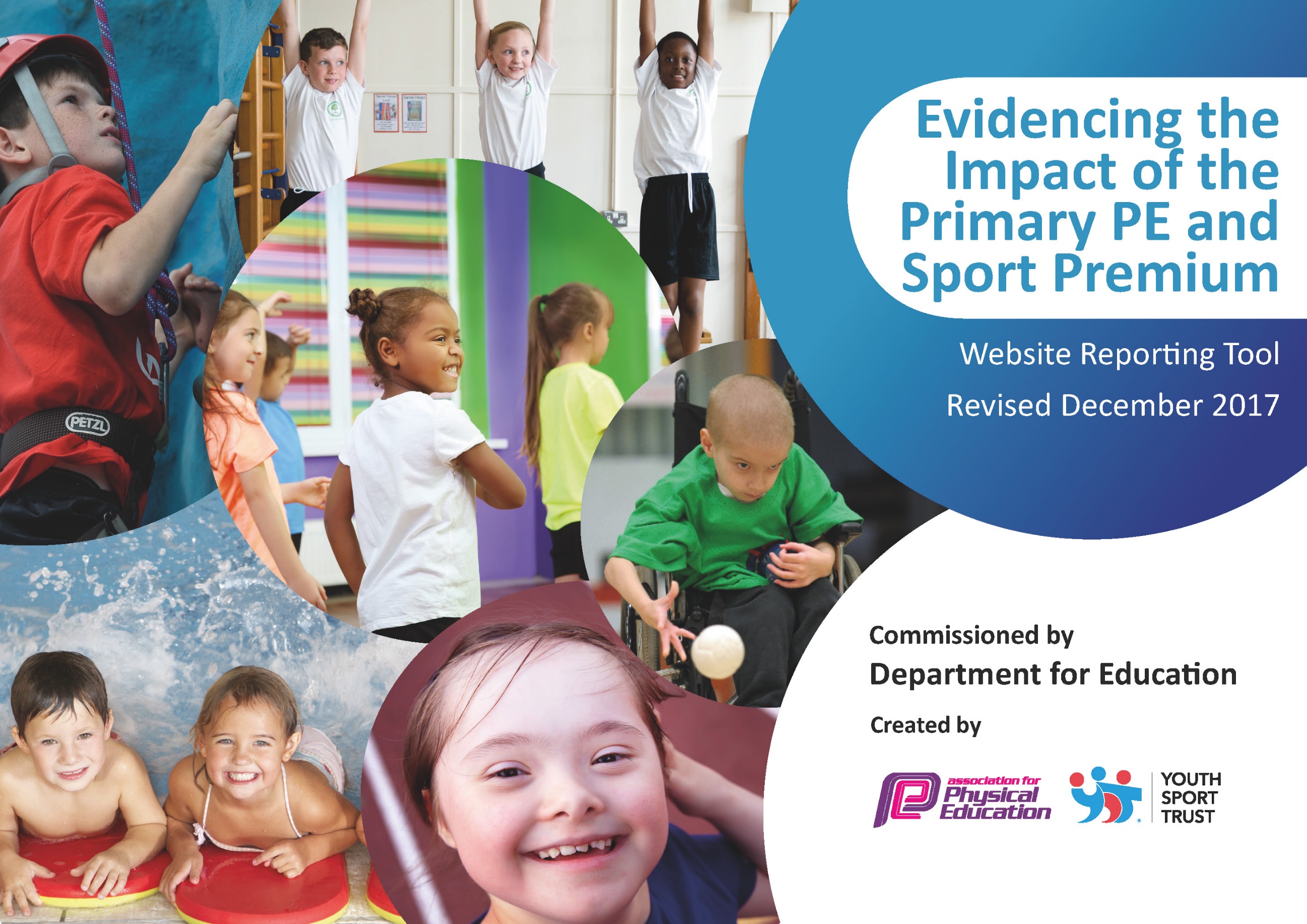 Schools must use the funding to make additional and sustainable improvements to the quality of PE and sport they offer. This means that you should use the Primary PE and Sport Premium to:develop or add to the PE and sport activities that your school already offersbuild capacity and capability within the school to ensure that improvements made now will benefit pupils joining the school in future years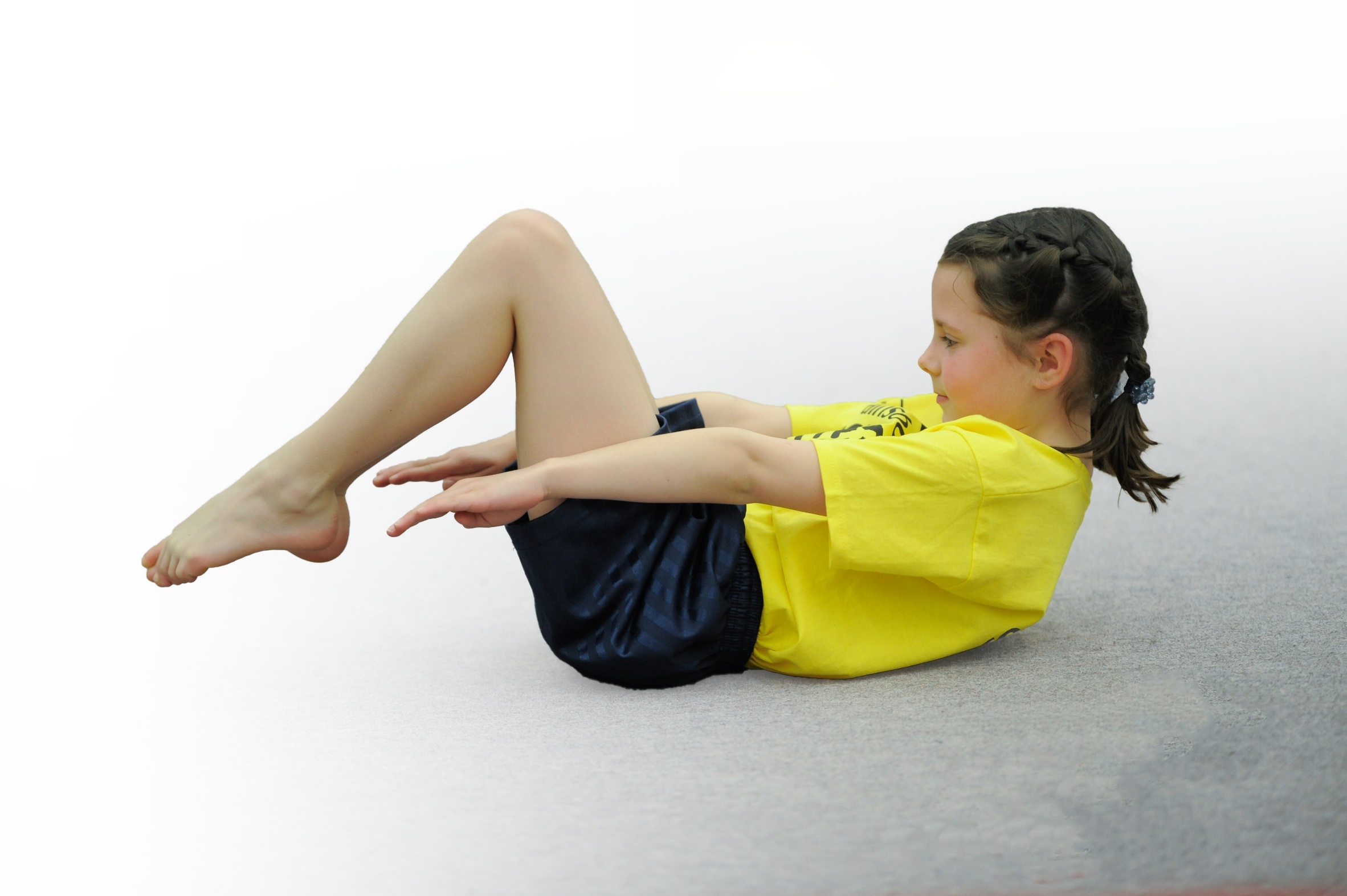 Schools are required to publish details of how they spend this funding as well as on the impact it has on pupils’ PEand sport participation and attainment.Further key information:Clubs without attached funding costs are supported via main school budgetAction plan to be put in place to support those who aren’t yet able to swim 25 metres to ensure all chn are given every opportunity to meet target in timeframe availableKey achievements to date:Areas for further improvement and baseline evidence of need:High quality teaching and learning taking place during PE sessions and throughout the school day taught by staff and specialist coaches – leading to children receiving 2 hours of PE per week.New equipment bought and accessible for chn to use at break times and lunchtimes.Increased participation in intra/inter school competitionsIncreased percentage of chn across KS1/KS2 representing the school in a wide range of sports.Wide offer of sports clubs before, during and after school for children to take part in.Sports leaders actively leading/organising games at breaktime and lunchtimes and promoting healthy, active lifestylesFunding for pupil premium pupils targeted to attend clubsMindfulness clubs started for KS1 childrenMaths Of The Day introduced – active lessons and outdoor learning part of whole school development planOn-going use of the PE passport providing staff with high quality planning and detailed assessment opportunitiesIntroduction of the daily mile Installation of a new running trackSGM GOLD achieved for the third consecutive yearContinue to provide further opportunities for staff to engage in trainingContinue to develop and encourage more ‘active’ hands-on, active learning across KS1/KS2Further	 develop the well-being of staff and children	through activities such as	Yoga.Continue a holistic approach to PE - offering a range of activities.Ensure all children are able to swim 25 metres competently by the end of Year 6.Continue to identify those children not taking part in any extra-curricular clubs and provide them opportunities.Continue to identify children to provide opportunities for competitive sport.Meeting national curriculum requirements for swimming and water safetyPlease complete all of the below*:What percentage of your current Year 6 cohort swim competently, confidently and proficiently over a distance of at least 25 metres?87.25%What percentage of your current Year 6 cohort use a range of strokes effectively [for example, front crawl, backstroke and breaststroke]?82.42%What percentage of your current Year 6 cohort perform safe self-rescue in different water-based situations?82.42%Schools can choose to use the Primary PE and Sport Premium to provide additional provision for swimming but this must be for activity over and above the national curriculum requirements. Have you used it in this way?Yes/No** Will be using some funding to support those who aren’t able to yet swim 25m competently.Academic Year: 2018/19Total fund allocated: £19,120Date Updated: 25.7.19Date Updated: 25.7.19Key indicator 1: The engagement of all pupils in regular physical activity – Chief Medical Officer guidelines recommend that primary school children undertake at least 30 minutes of physical activity a day in schoolKey indicator 1: The engagement of all pupils in regular physical activity – Chief Medical Officer guidelines recommend that primary school children undertake at least 30 minutes of physical activity a day in schoolKey indicator 1: The engagement of all pupils in regular physical activity – Chief Medical Officer guidelines recommend that primary school children undertake at least 30 minutes of physical activity a day in schoolKey indicator 1: The engagement of all pupils in regular physical activity – Chief Medical Officer guidelines recommend that primary school children undertake at least 30 minutes of physical activity a day in schoolPercentage of total allocation:Key indicator 1: The engagement of all pupils in regular physical activity – Chief Medical Officer guidelines recommend that primary school children undertake at least 30 minutes of physical activity a day in schoolKey indicator 1: The engagement of all pupils in regular physical activity – Chief Medical Officer guidelines recommend that primary school children undertake at least 30 minutes of physical activity a day in schoolKey indicator 1: The engagement of all pupils in regular physical activity – Chief Medical Officer guidelines recommend that primary school children undertake at least 30 minutes of physical activity a day in schoolKey indicator 1: The engagement of all pupils in regular physical activity – Chief Medical Officer guidelines recommend that primary school children undertake at least 30 minutes of physical activity a day in school87.9%School focus with clarity on intended impact on pupils:Actions to achieve:Funding allocated: £16838Evidence and impact:Sustainability and suggested next steps:Funded specialised coaching from:Extra-Time LTDTimperley boxing clubAltrincham FCTimperley BootcampSports breakfast clubs – ExtraTimeSB Playground Leader trainingMaths Of The Day scheme of work introduced and rolled out across KS1/KS2 to develop active learning Installation of a new running track to carry out the ‘Golden mile’ dailySource new equipment to aid introduction of new sports to engage less active childrenUse sports funding to put towards the cost of a new running trackTo deliver excellent coverage of a wide range of sports and activities during curriculum timeAdditional curriculum opportunities:Sale SharksMan Utd FootballAltrincham FCAll classes to use scheme of work to deliver active lessonsIdentify course on the fieldSeek quotes for running track from local ground companies to advise of cost etc. Create plan of action for this process. Audit equipment across KS1/KS2 for lunchimte provision/teaching of PEExteranl coaches run bootcampEnsure equipment easily accessible Provide staff with Questionaire re equipment neededInvolve sports leaders in development of games and sportsSpecialist sports coaches: £9,251£695£6,000 *subsidised from last years budget/main budget£892.15Specialised coverage/provision in all aspects of the PE curriculum from EYFS – KS2Continued specialised provision of a high standard with increased numbers of pupils engaging in extra-curricular provisionChn taking active role in lessons and are challenged physically and mentally. Concentration improved as a result Promotion of health and well-being increasedIncreased levels of physical activity and raised attainment in mathsAll pupils carry out daily mile every day – so all involved in extra activityArea always used for ‘personal best’ challengesNew running track huge success – chn excited to use dailyAudit showed need for new equipment to introduce new games/sportsEquipment bought covered a range of activity including net and wall, invasion and personal bestWider impact/result:Pupils more active in PE lessons and generally throughout the school day – there are more opportunities for chn to be activeStandards improving across KS1/KS2PE valued across school and attitudes in all subjects improving as a resultTeachers work closely alongside external specialist coaches to upskill PE teaching and learning.Staff to promote health and well-being through promotion of clubs, high-quality PE, active lessons and the daily mileNext steps:Develop area in playground for chn to use equipment eg monkey bars etcDevelop active scheme of work for EnglishTeaching staff continue to carefully monitor progress through use of assessment tools and % of chn in classes attending extra-curricular clubs PE HomeworkEach key stage to be set homework tasks on the school website every half term/ focus on personal bestKey indicator 2: The profile of PE and sport being raised across the school as a tool for whole school improvementKey indicator 2: The profile of PE and sport being raised across the school as a tool for whole school improvementKey indicator 2: The profile of PE and sport being raised across the school as a tool for whole school improvementKey indicator 2: The profile of PE and sport being raised across the school as a tool for whole school improvementPercentage of total allocation:Key indicator 2: The profile of PE and sport being raised across the school as a tool for whole school improvementKey indicator 2: The profile of PE and sport being raised across the school as a tool for whole school improvementKey indicator 2: The profile of PE and sport being raised across the school as a tool for whole school improvementKey indicator 2: The profile of PE and sport being raised across the school as a tool for whole school improvement2.1%School focus with clarity on intended impact on pupils:Actions to achieve:Funding allocated:  £386.20Evidence and impact:Sustainability and suggested next steps:Promote achievements of all PE/sport related activity in our celebration assemblies to raise the profile of involvement in sport and inspire peers to take up sportIncrease number of children representing the school through competitionEnsure a PE notice board is accessible and on display for all to see to raise the profile of leading a healthy, active lifestylePromote successes through use of specialised stickers and certificates in celebrationsShare achievements in praise assemblies with the whole schoolShare successes in newsletters and through social media outlets (including sporting achievements outside of school for local clubs)PE displays managed and updated regularly throughout the yearIncrease participation numbers at competitions by entering more teams thus increasing number of pupils involvedEnter A, B and C teams in a range of competitions for KS1 and KS2 children where possibleTransport costs: £386.202 teams entered into 7 different competitions Notice boards relevant and current – provide all with current initiatives on-going in schools.Children have enjoyed taking part and sharing their achievementsSocial media outlets and newsletters regularly update the school and local community.Improved performances from teams resulting in:Winners of Altrincham CupWinners of 5 a side competitionsChildren enjoy sharing success with peersInclusion games have been attended by children with SEND and we have entered a range of comps with different chnIn a number of sports we entered A and B teams and in one competition we also entered a C teamIncreased pupil participation at events and clubsConfidence and self-esteem increased due to promotion of successesSenior management see relevance of funding for transport to allow opportunities for events/competitionsPromote opportunities for competitive sport in KS1 and allowing more children to participate in any given opportunitiesAdd PE outcomes/achievements to PTFA boards and onto school websiteSports leaders continue to monitor and promote Sport and physical activity throughout school.Key indicator 3: Increased confidence, knowledge and skills of all staff in teaching PE and sportKey indicator 3: Increased confidence, knowledge and skills of all staff in teaching PE and sportKey indicator 3: Increased confidence, knowledge and skills of all staff in teaching PE and sportKey indicator 3: Increased confidence, knowledge and skills of all staff in teaching PE and sportPercentage of total allocation:Key indicator 3: Increased confidence, knowledge and skills of all staff in teaching PE and sportKey indicator 3: Increased confidence, knowledge and skills of all staff in teaching PE and sportKey indicator 3: Increased confidence, knowledge and skills of all staff in teaching PE and sportKey indicator 3: Increased confidence, knowledge and skills of all staff in teaching PE and sport10.3%School focus with clarity on intendedimpact on pupils:Actions to achieve:Fundingallocated:£1975Evidence and impact:Sustainability and suggestednext steps:Improve progress andachievement of all pupils byup-skilling staff and providing new resources.Employ specialist coaches to work alongside staff and support delivering high-quality PE Use new scheme of work for PE to endorse excellent planning and assessment opportunities.Provide IT equipment (Ipads) for all year groups to use as a tool for planning, assessment and collating of evidence during PE lessonsBuy into MOTD scheme of workEnsure all identified staff areenrolled.Identify dates when cover isrequired and provide cover staff.Ensure that time is provided forschool based working.To ensure that planning and attendance is recorded and monitored carefully via ipadsDatabase maintained on PE passport for assessment purposes and accessible to all staffUndertake all training which isoffered through the sportspartnership/YST and any other accredited organisations with an aim to get more staff up-skilled in a range of activities.Mapping of school (orienteering coordinates)Deliver MOTD training for all staff£1,350(Membership toTrafford SportsPartnership.)Scheme of work/assessmenttool: £400.00Orienteering resources£225.00MOTD scheme of work (cost above)Planning has enabled staff to run through PE lessons with high-quality activities and a useful tool for assessment. This has resulted in increased confidence of staff delivering lessons. Increased confidence and bettersubject leadership skills enablingthe subject leader to supportand facilitate learning for all staff.Teachers and PE coaches have a better understanding of NC objectives/outcomes – progression monitored more carefully and effectivelyIncrease data collection/evidence impact informationMore opportunities for staff to attend CPD coursesContinue to provide CPD support through TSP and other outlets to ensure all teaching staff can confidently and indepdently deliver the PE curriculum to a high standardKey indicator 4: Broader experience of a range of sports and activities offered to all pupilsKey indicator 4: Broader experience of a range of sports and activities offered to all pupilsKey indicator 4: Broader experience of a range of sports and activities offered to all pupilsKey indicator 4: Broader experience of a range of sports and activities offered to all pupilsPercentage of total allocation:Key indicator 4: Broader experience of a range of sports and activities offered to all pupilsKey indicator 4: Broader experience of a range of sports and activities offered to all pupilsKey indicator 4: Broader experience of a range of sports and activities offered to all pupilsKey indicator 4: Broader experience of a range of sports and activities offered to all pupilsSee aboveSchool focus with clarity on intendedimpact on pupils:Actions to achieve:Fundingallocated:Evidence and impact:Sustainability and suggestednext steps:Continue to offer and differentiate the range of different sports activities on offer to children before, during and after school.Encourage and support those chn who do not engage in extra-curricular activity.C4life club offered to targeted childrenCarry out a pupil audit to identify what sports children partake in outside of school and also what clubs they would like to have the opportunity to access as extra-curricular clubs. Undertake all training which isoffered through the sportspartnership/YST and any other accredited organisations with an aim to get more staff up-skilled in a range of activities.Support of external coaches to deliver new clubsSee Key indicator 1 for coaches costs etcSee Key indicator 3 for TSP cost annually.More staff involved inextracurricular activities and new equipment provided to enhance experiences children have.7 new clubs on offer: table tennis, Archery, tag rugby, Yoga, Tri-golf, Street Dance, BoxingA wider range of sporting competitions have been entered with consideration given to chn that partake in sports outside of school and those who haven’t had the opportunity to represent school before.Teaching staff continue to be enthused to deliver 2 hours of PE per work and are equipped with the necessary tools to ensure high-quality learning.Staff work together to share good practiceStaff keen to ensure a minimum of two hours PE is taught per weekContinue to organize level 1 competitions and where possible – host level 2 competitionsContinue to enter a wide range of sports that provide ALL children with the opportunity to competeKey indicator 5: Increased participation in competitive sportKey indicator 5: Increased participation in competitive sportKey indicator 5: Increased participation in competitive sportKey indicator 5: Increased participation in competitive sportPercentage of total allocation:Key indicator 5: Increased participation in competitive sportKey indicator 5: Increased participation in competitive sportKey indicator 5: Increased participation in competitive sportKey indicator 5: Increased participation in competitive sportSee aboveSchool focus with clarity on intendedimpact on pupils:Actions to achieve:Fundingallocated:Evidence and impact:Sustainability and suggestednext steps:To introduce and offer competitivesports opportunities that we have notpreviously competed in.Engage more pupils in inter/intraschool competitions; ensure those whoare disengaged are involved and enthused. Increase the number of children attending extra-curricular clubs to promote and engage sporting activitiesArrange friendly competition between ourselves and other school s in the local area -intra/inter school opportunities – TSPMoney allocated to fund transportJoin additional competitions egBasketball, Athletics, Tri-Golf, Athletics, Orienteering, Swimming GalaProvide an abundance of opportunity for children to access a range of sporting activities regularly throughout the school day . Furthermore, offer a range of extra-curricular opportunities.Staff members to work  with and alongside Sports Coaches to implement anddevelop skills in added sports.See above for transport costsAll of KS2 provided with opportunity to participate in intra-school competition and all chn engaged in intra-competitionsKS1/KS2 children have had opportunity to represent the school in different eventsWe have entered 12 different sporting competitions this yearNumber of girls and boys of different age ranges representing the school for the first time has risen by 50%Number of children representing the school at competition this year has more than doubled – partly due to us taking more than 1 team to events and also due to entering more competitionsMore children have aspirations to represent the school teams and as a result a higher turnout is evident at our clubsStaff to take sports teams to eventsIncrease number of girls attending extra-curricular clubs and build links with local community clubs in order for them to access sports eg Sale Cricket ClubMembers of staff to manage and coach teams